Приказ подразделения№: 12/н От: 29.04.1945
Издан: 10 гв. кдАрхив: ЦАМОФонд: 33Опись: 690306Единица хранения: 490№ записи 4106959Орден Славы III степени

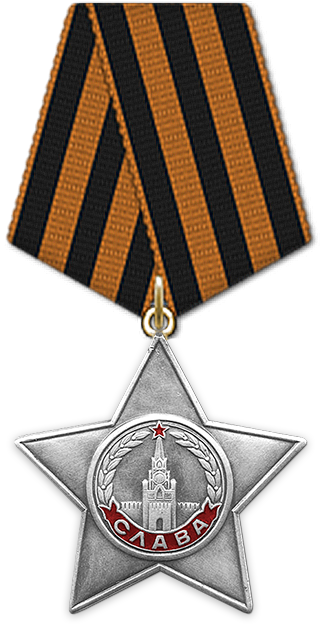 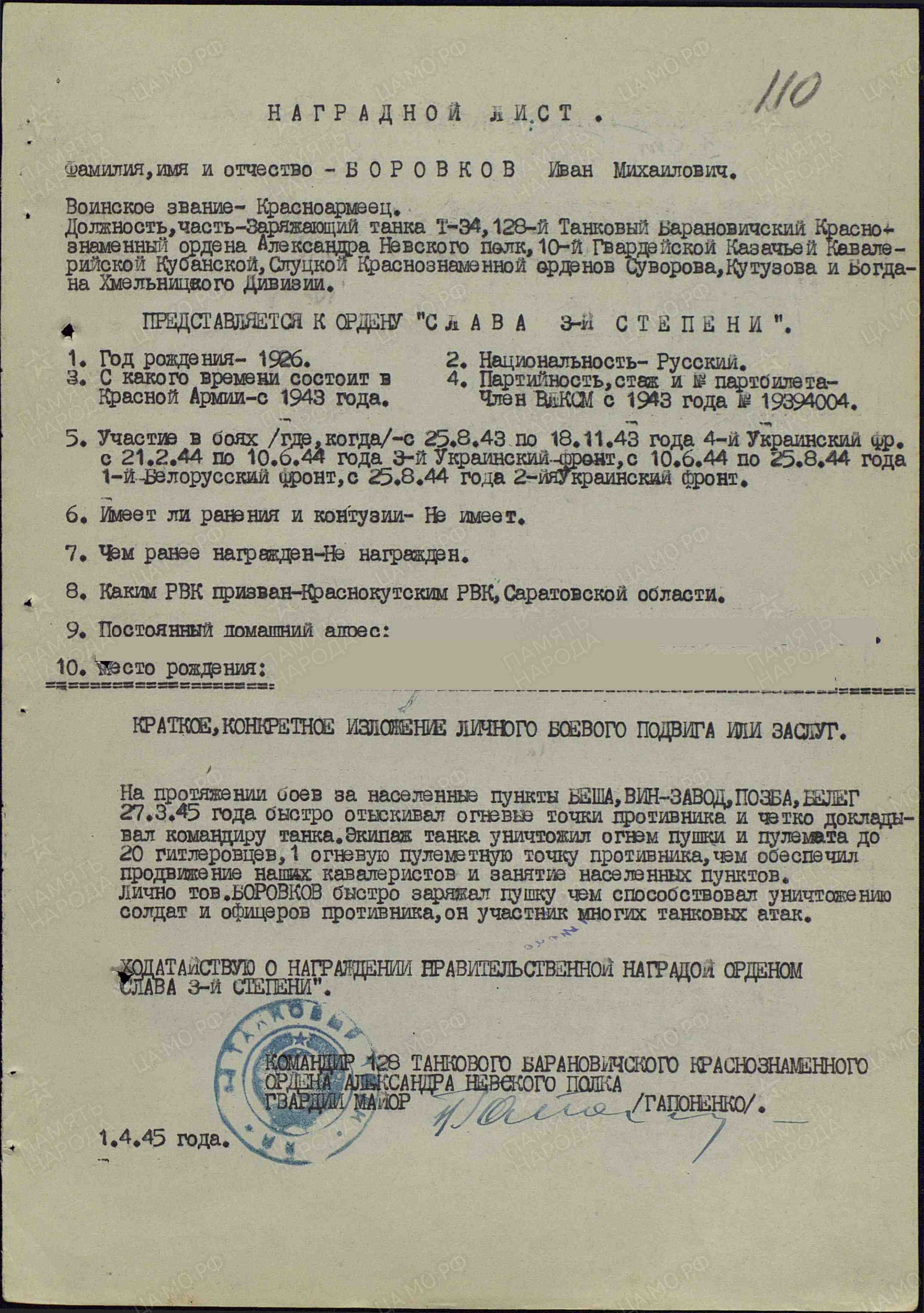 .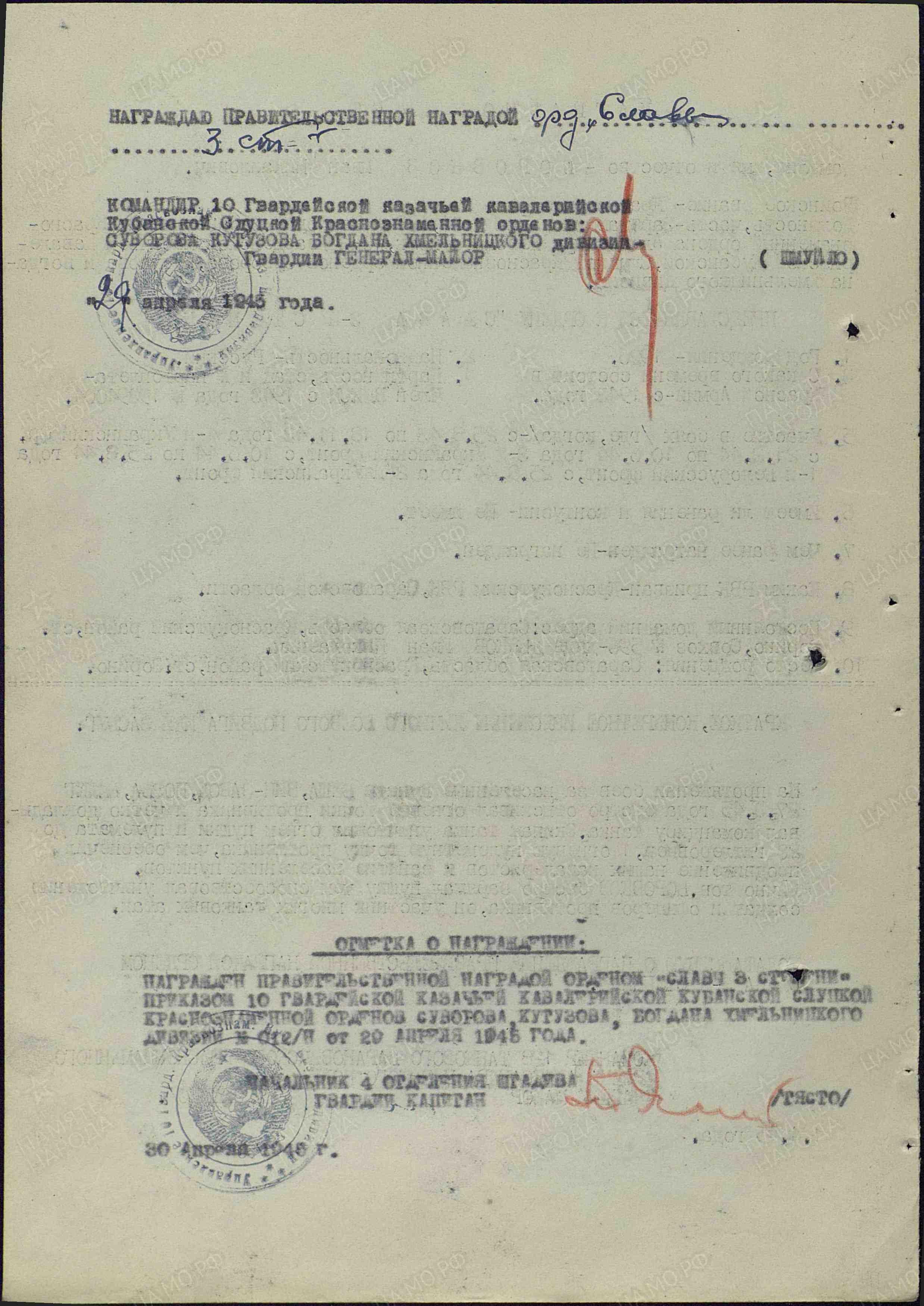 